English Week 1 Day 1 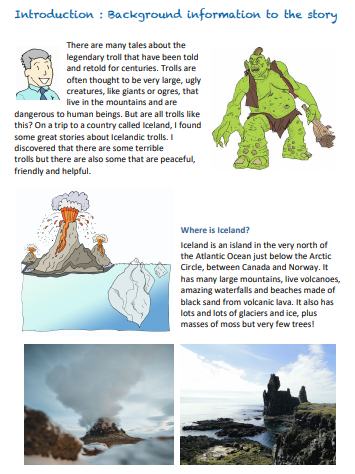 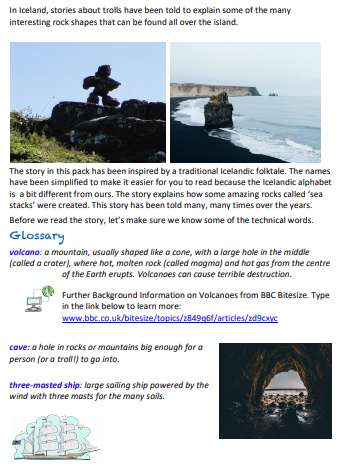 English Week 1 Day 2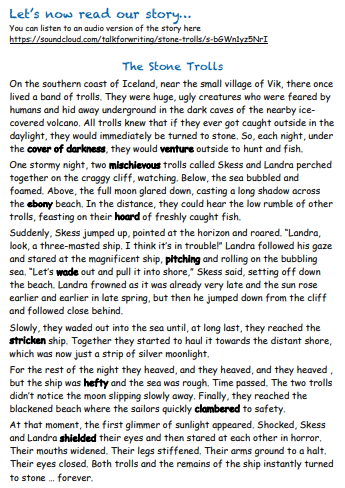 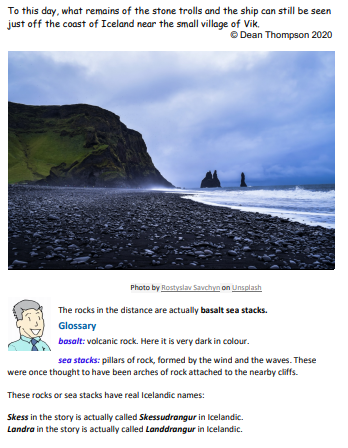 English Week 1 Day 3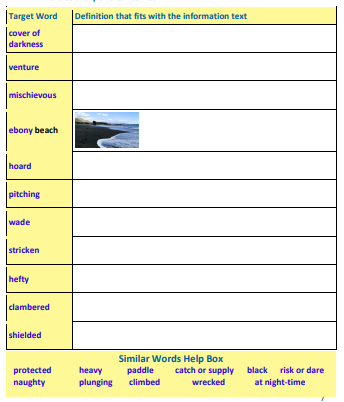 English Week 1 Day 4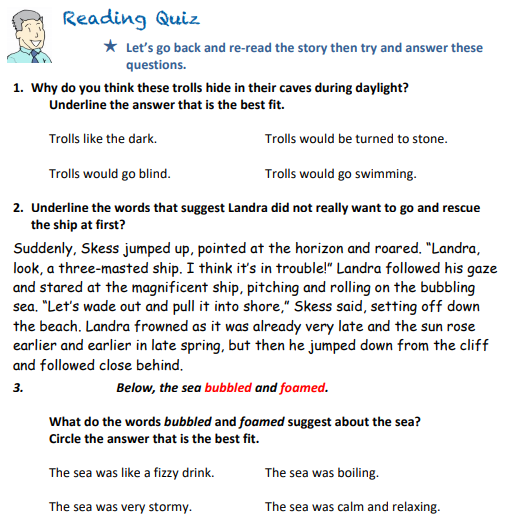 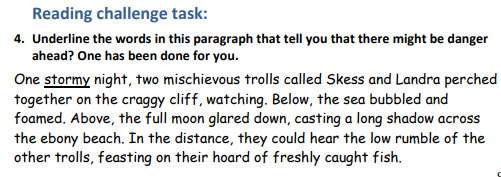 English Week 1 Day 5 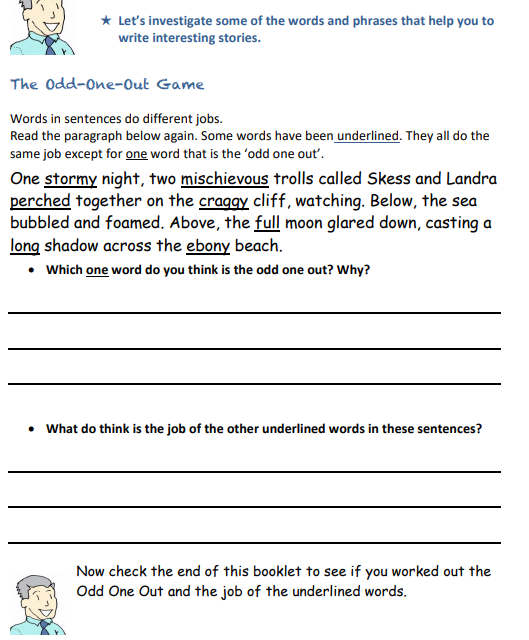 English Week 2 Day 1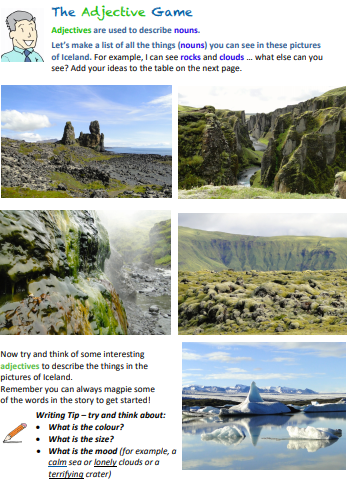 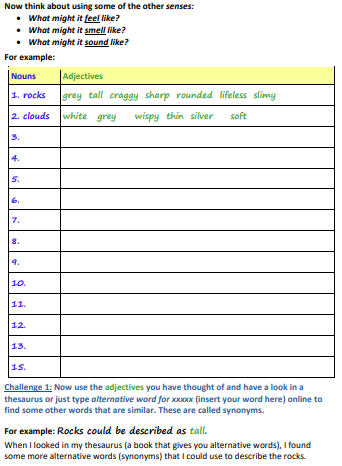 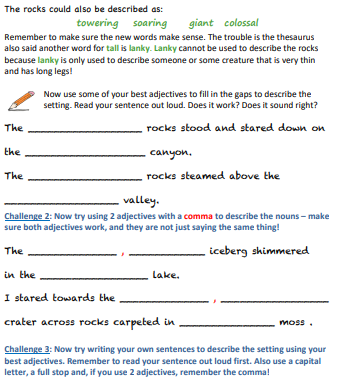 English Week 2 Day 2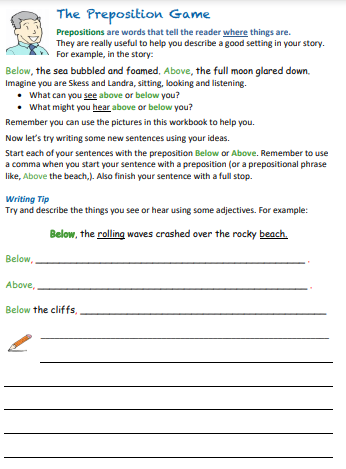 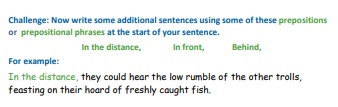 English Week 2 Day 3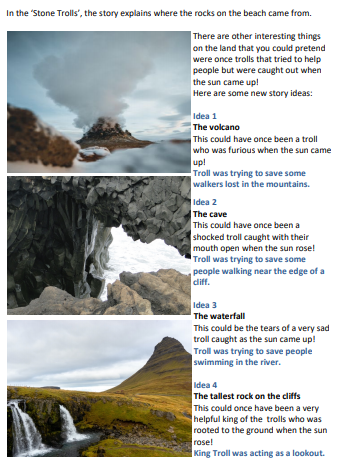 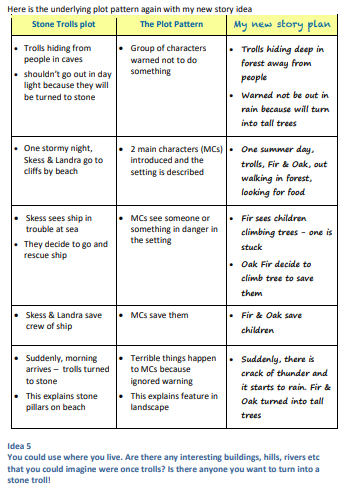 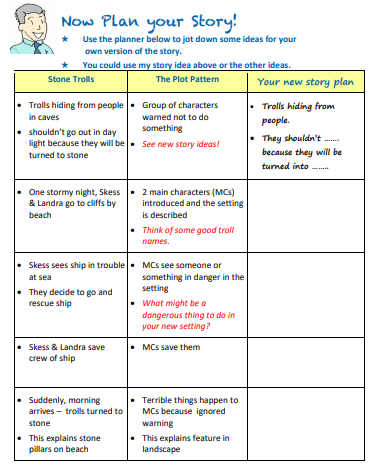 English Week 2 Day 4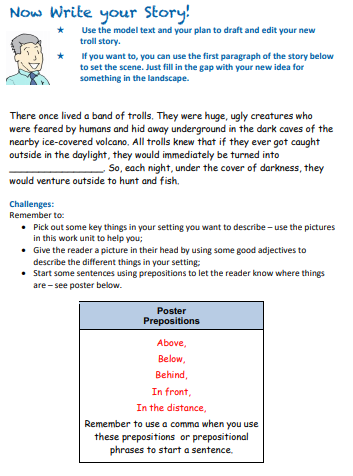 English Week 2 Day 5 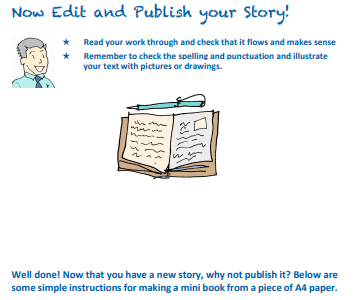 